welcome to yelm veterinary hospital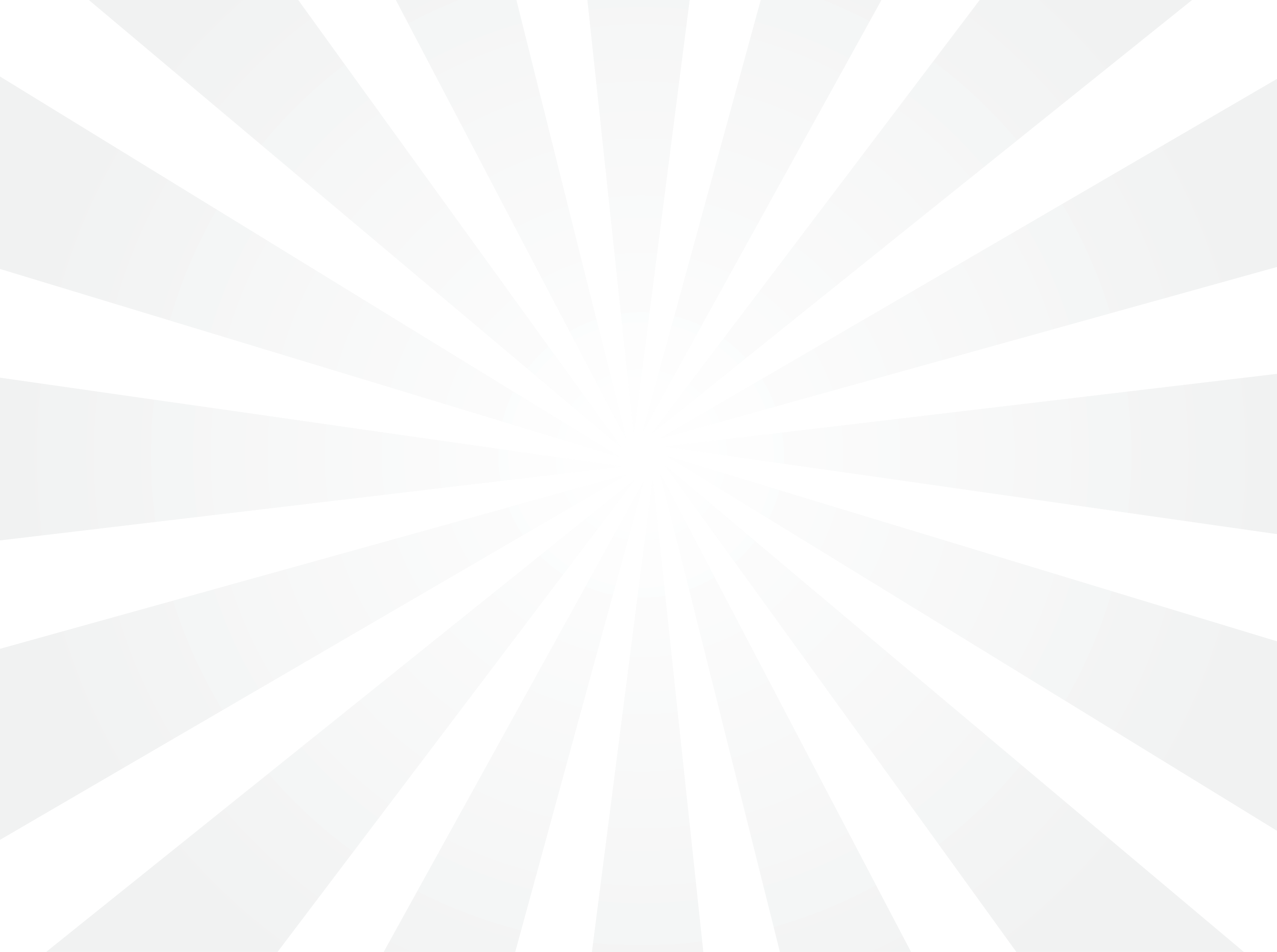 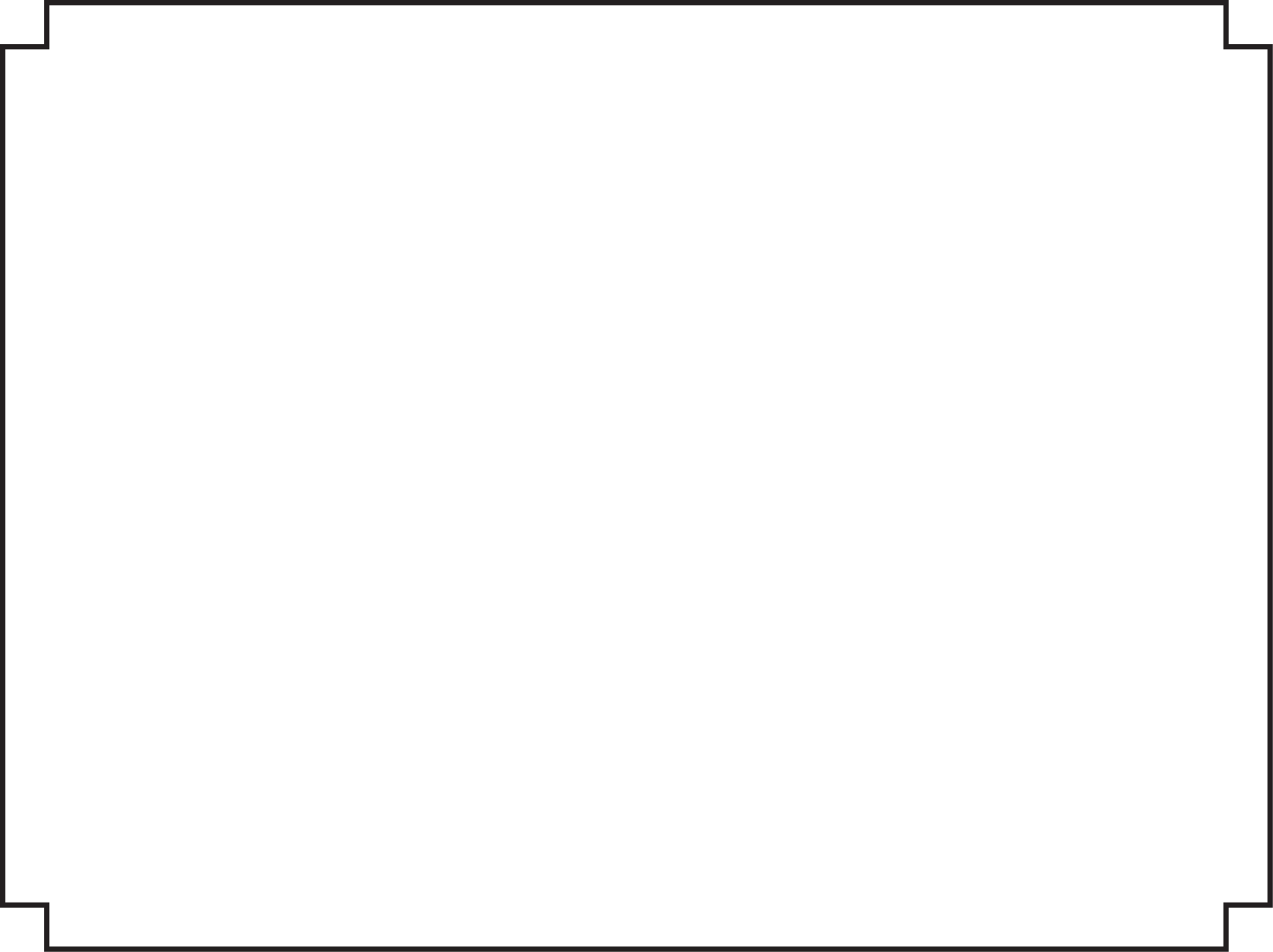 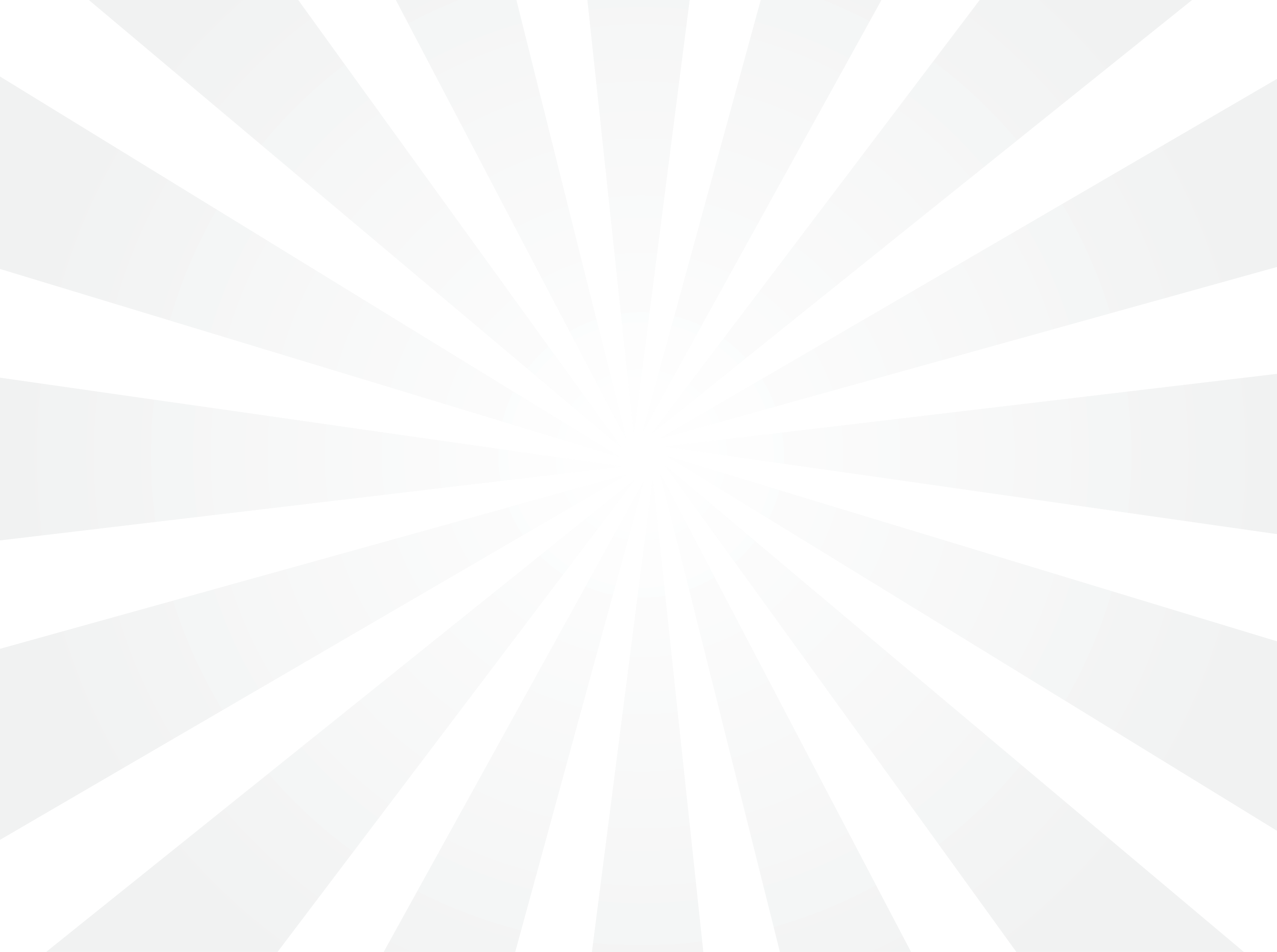 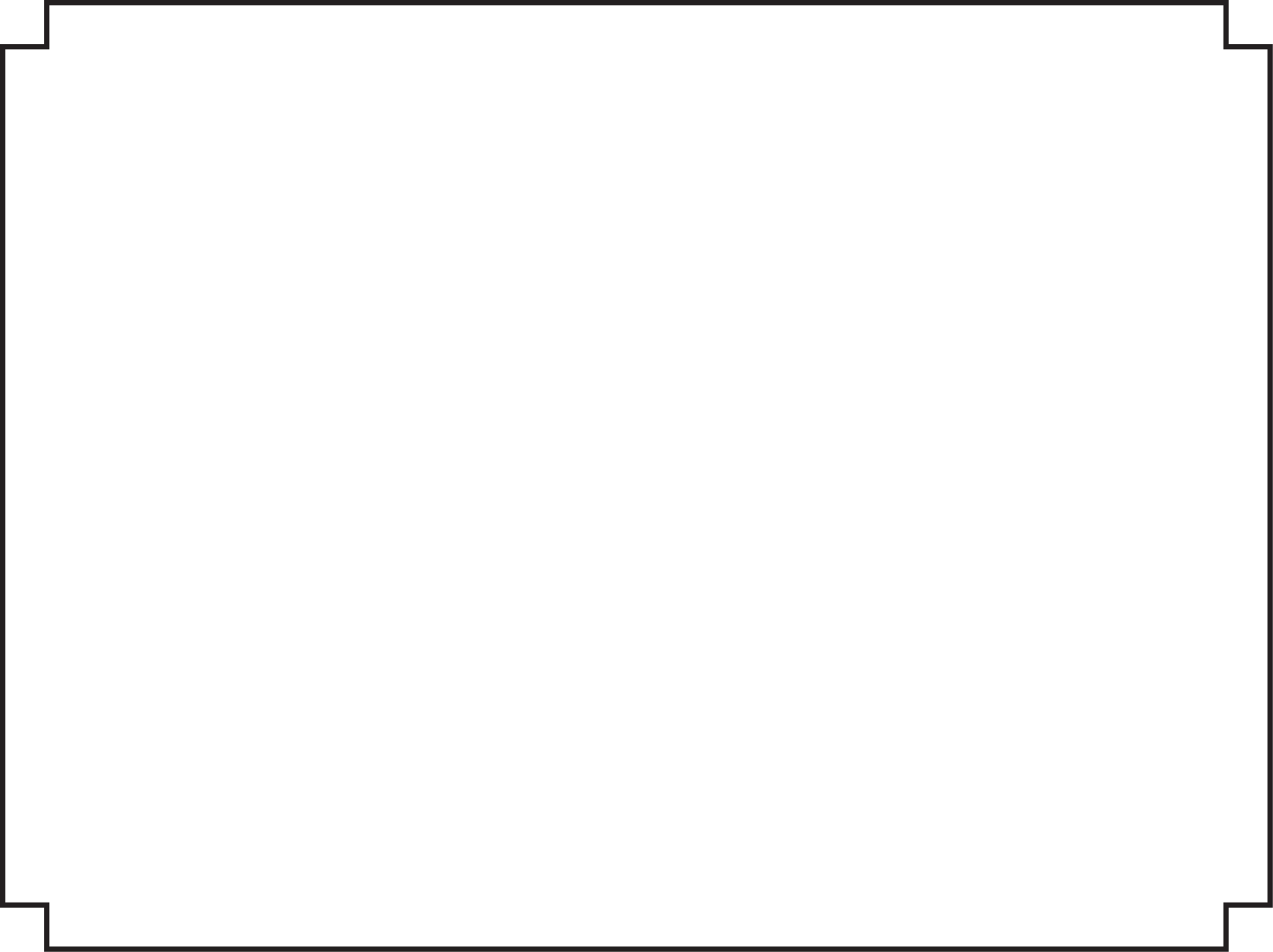 Complimentary Healthy Pet ExaminationOffer valid for scheduled first time new client (routine well-pet physical examination)May NOT be used for “Walk-In” Appt - Must provide certificate at time of service, one issued per client (1 Patient) Total Value: $49.04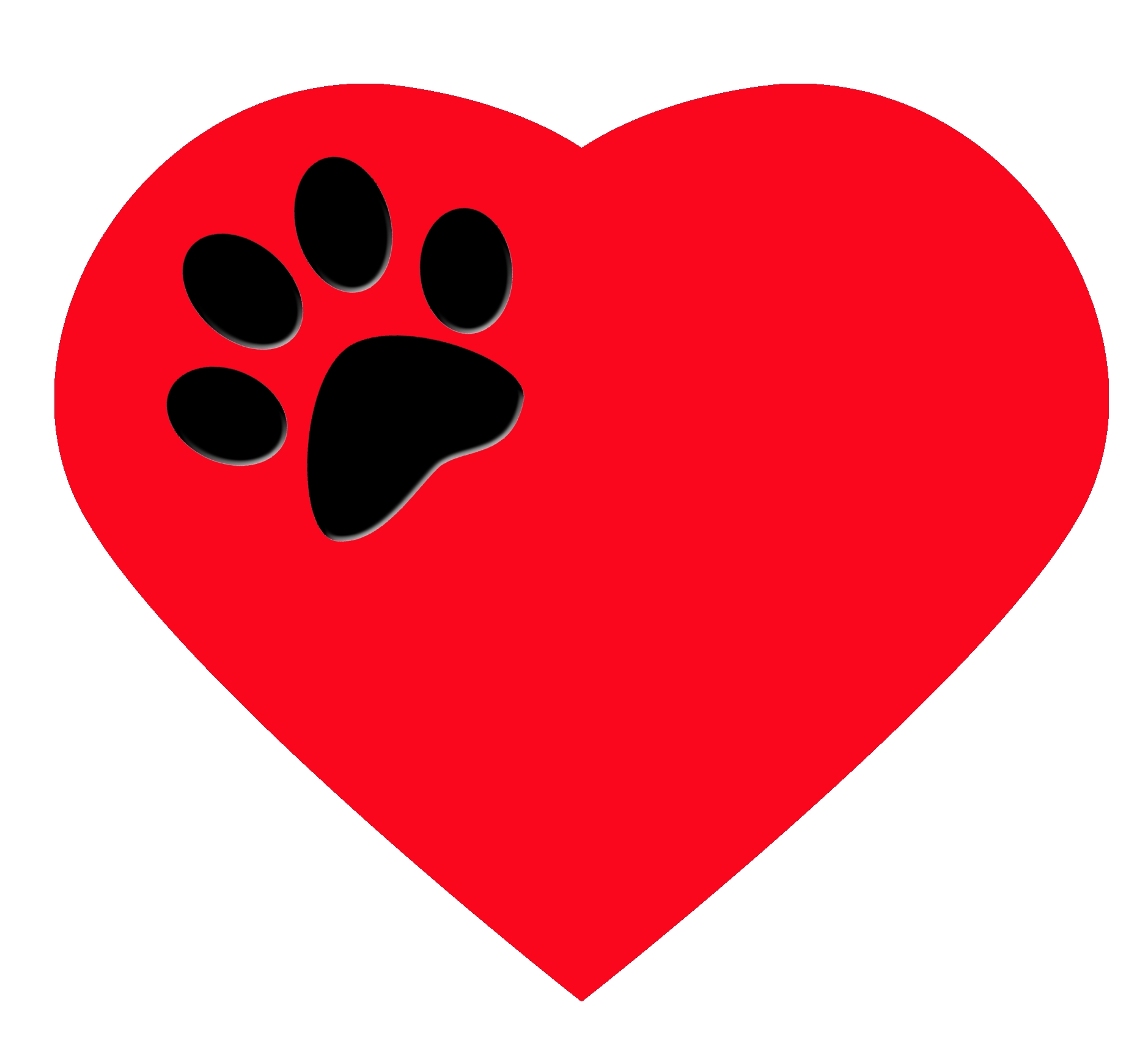 